How A Bill Becomes A LawComplete the following activity in groups of 3-5.In your group, create a flow chart of how a bill becomes a law. Include the following vocabulary terms as part of your chart:FilibusterStanding CommitteePigeonhole					Example of a Flowchart:Pocket Veto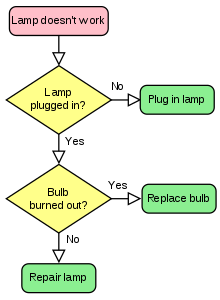 VetoSenateHouse of RepresentativesPresident Pro-TemporeVice PresidentSpeaker of the HouseParty WhipDebateConference CommitteeSub-CommitteeClotureRiderOverride